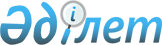 Іле ауданы бойынша 2009 жылы қоғамдық жұмыс істейтін мекемелердің тізбесі, істелетін қоғамдық жұмыстардың түрлері, көлемі мен нақты жағдайлары, қатысушылардың еңбегіне төленетін ақының мөлшері және оларды қаржыландыру көздерін бекіту туралы
					
			Күшін жойған
			
			
		
					Алматы облысы Іле ауданы әкімдігінің 2009 жылғы 22 сәуірдегі N 4-673 қаулысы. Алматы облысы Іле ауданының Әділет басқармасында 2009 жылғы 21 мамырда N 2-10-92 тіркелді. Күші жойылды - Алматы облысы Іле ауданы әкімдігінің 2009 жылғы 29 желтоқсандағы № 12-2174 қаулысымен      Ескерту. Күші жойылды - Алматы облысы Іле ауданы әкімдігінің 2009 жылғы 29 желтоқсандағы N 12-2174 Қаулысымен.      РҚАО ескертпесі.

      Мәтінде авторлық орфография және пунктуация сақталған.

      Қазақстан Республикасының "Қазақстан Республикасындағы жергiлiктi мемлекеттiк басқару және өзін-өзі басқару туралы" Заңының 31 бабының 1 тармағының 13)-шi тармақшасына сәйкес, Қазақстан Республикасының "Халықты жұмыспен қамту туралы" Заңының 20-бабына сәйкес, Қазақстан Республикасы Үкiметiнiң 19 маусым 2001 жылғы N 836-шы қаулысымен бекiтiлген қоғамдық жұмыстарды ұйымдастыру және қаржыландырудың Ережесiне сәйкес аудан әкiмдiгi ҚАУЛЫ ЕТЕДI:

      

1. Iле ауданы бойынша 2009 жылы қоғамдық жұмыс iстейтiн мекемелердiң тiзбесi, iстелетiн қоғамдық жұмыстардың түрлерi, көлемi мен нақты жағдайлары, қатысушылардың еңбегiне төленетiн ақының мөлшерi және оларды қаржыландыру көздерi қосымшаға сәйкес бекiтiлсiн.

      

2. Iле аудандық жұмыспен қамту және әлеуметтiк бағдарламалар бөлiмi Мемлекеттiк Мекемесi (Құматаев Нұрлан Орынбасарұлы.):



      1) 2009 жылға бөлiнген қаржы көлемiнде қоғамдық жұмыстарды ұйымдастырсын, жұмыссыз есебiнде тiркелген азаматтарды қоғамдық жұмысқа жiберсiн және жұмыс берушiлердiң төлемақы төлеуге дайындаған құжаттарын дер кезiнде тапсыруын бақыласын.



      2) қоғамдық жұмыстарға қатысқандардың төлемақылары аудандық Қазпошта арқылы жұмыссыздардың жеке есеп шоттарына жiберiлсiн.

      

3. Қоғамдық жұмыстарға қатысушыларға төленетiн айлық еңбек ақы Қазақстан Республикасында белгiленген ең төменгi жалақы мөлшерiнде белгiленсiн.

      

4. Аудандық қаржы бөлімі (Дуйшенбаева Лаззат Балиқанқызы) жұмыссыз азаматтарға арналған қоғамдық жұмыстардың төлем ақысына ақшалай қаржыны мерзімінде бөлуді қамтамасыз етсін.

      

5. Iле ауданы әкiмдiгiнiң 2008 жылғы 19 желтоқсандағы "Iле ауданы бойынша 2008 жылы iстелетiн қоғамдық жұмыстардың түрлерi мен көлемi, оларды қаржыландыру көздерi және қоғамдық жұмыс iстейтiн мекемелердiң тiзбесiн бекiту туралы" N 13-13413 -шi қаулысы 2008 жылы 24 қаңтарда Нормативтiк құқықтық кесiмдердi мемлекеттiк тiркеудiң тiзiмiне N 2-10-67 болып енгiзiлген, 2008 жылы 8 ақпанда "Iле таңы" газетiнiң N 5 санында жарияланған, орындалуына байланысты күшiн жойсын.

      

6. Осы қаулының орындалуын бақылау аудан әкiмiнiң орынбасары Файль Виктор Александровичке жүктелсiн.

      

7. Осы қаулы алғаш ресми жарияланғаннан кейiн күнтiзбелiк он күн өткен соң қолданысқа енгiзiледi.      Аудан әкiмi                                Н. Логутов

Iле ауданы әкiмдiгiнiң 2009 жылғы

22 сәуірдегі "Іле ауданы бойынша

2009 жылы қоғамдық жұмыс істейтін

мекемелердің тізбесі, істелетін

қоғамдық жұмыстардың түрлері, көлемі

мен нақты жағдайлары, қатысушылардың

еңбегіне төленетін ақының мөлшері

және оларды қаржыландыру көздерін

бекіту туралы" N 4-673

қаулысымен бекiтiлген

қосымша 

Іле ауданы бойынша 2009 жылы қоғамдық жұмыс істейтін

мекемелердің тізбесі, істелетін қоғамдық жұмыстардың түрлері,

көлемі мен нақты жағдайлары, қатысушылардың еңбегіне төленетін

ақының мөлшері және оларды қаржыландыру көздері      Аппарат басшысы                            З. Әмірбаева
					© 2012. Қазақстан Республикасы Әділет министрлігінің «Қазақстан Республикасының Заңнама және құқықтық ақпарат институты» ШЖҚ РМК
				Р/нЖұмыс

берушілерҚоғамдық жұмыстың түрлері мен

көлеміадам

саныТөлем ақы

мөлшері -жергілікті

бюджеттенІЛЕ ауданыЖИЫНТЫҒЫ:4701Энергетик

кенттік

округiБАРЛЫҒЫ:301Қалалардың, жергілікті

мекендердің өндірістік

кәсіпорындардың аумағын

тазалауға ТКШ-ға көмек көрсетуді

ұйымдастыру.62Тарихи-сәулет ескерткіштерін,

кешендерді және қорықтық

аймақтарды қалпына келтіруге

көмек13Аймақты экологиялық сауықтыруға

көмек (Аумақты көгалдандыру және

көркейту)44Халықтың әлеуметтік карталарының

базасын жаңартуға көмек

(шаруашылық кітаптарымен жұмыс)35Халыққа атаулы әлеуметтік

жәрдемақыларды(тұрғын-үй, 18

жасқа дейінгі балалар

жәрдемақысын, мемлекеттік атаулы

көмек) алуға көмек көрсету46Жол салу және жөндеу, су

құбырлары және басқа да

коммуникацияларды жүргізуге

көмек көрсету28Мұражайдағы жұмыстарға көмек19Республикалық аймақтық науқандық

шаралар өткізуді ұйымдастыруға

көмектесу (халық санағын

жүргізуге көмек көрсету және

т.б.)510Мемлекеттік зейнетақы төлеу

орталығындағы зейнеткерлердің

құжаттарын ретке келтіруге көмек

көрсету211Панасыз адамдарға көмек көрсету22Боралдай

кенттік

округiБАРЛЫҒЫ:321Қалалардың, жергілікті

мекендердің өндірістік

кәсіпорындардың аумағын

тазалауға ТКШ-ға көмек көрсетуді

ұйымдастыру.112Аймақты экологиялық сауықтыруға

көмек (Аумақты көгалдандыру және

көркейту)43Халыққа атаулы әлеуметтік

жәрдемақыларды (тұрғын-үй, 18

жасқа дейінгі балалар

жәрдемақысын, мемлекеттік атаулы

көмек) алуға көмек көрсету44Халықтың әлеуметтік карталарының

базасын жаңартуға көмек

(шаруашылық кітаптарымен жұмыс)25Жол салу және жөндеу, су

құбырлары және басқа да

коммуникацияларды жүргізуге

көмек көрсету26Тарихи-сәулет ескерткіштерін,

кешендерді және қорықтық

аймақтарды қалпына келтіруге

көмек18Республикалық аймақтық науқандық

шаралар өткізуді ұйымдастыруға

көмектесу (халық санағын

жүргізуге көмек көрсету және т.б.)69Панасыз адамдарға көмек көрсету23Первомай

кенттік

округiБАРЛЫҒЫ:2331Қалалардың, жергілікті

мекендердің өндірістік

кәсіпорындардың аумағын

тазалауға ТКШ-ға көмек көрсетуді

ұйымдастыру.732Әлеуметтік мәдениет орталықтарын

қайта жөндеуге, жаңартуға

құрылыс жұмыстарына көмек

көрсету233Аймақты экологиялық сауықтыруға

көмек (Аумақты көгалдандыру және

көркейту)434Халықтың әлеуметтік карталарының

базасын жаңартуға көмек

(шаруашылық кітаптарымен жұмыс)235Халыққа атаулы әлеуметтік

жәрдемақыларды (тұрғын-үй, 18

жасқа дейінгі балалар

жәрдемақысын, мемлекеттік атаулы

көмек) алуға көмек көрсету236Тарихи-сәулет ескерткіштерін,

кешендерді және қорықтық

аймақтарды қалпына келтіруге

көмек көрсету137Жол салу және жөндеу, су

құбырлары және басқа да

коммуникацияларды жүргізуге

көмек көрсету238Республикалық аймақтық науқандық

шаралар өткізуді ұйымдастыруға

көмектесу (халық санағын

жүргізуге көмек көрсету және т.б.)34Байсерке

ауыл

округіБАРЛЫҒЫ:461Қалалардың, жергілікті

мекендердің өндірістік

кәсіпорындардың аумағын

тазалауға ТКШ-ға көмек көрсетуді

ұйымдастыру.202Аймақты экологиялық сауықтыруға

көмек (Аумақты көгалдандыру және

көркейту)63Халықтың әлеуметтік карталарының

базасын жаңартуға көмек

(шаруашылық кітаптарымен жұмыс)64Халыққа атаулы әлеуметтік

жәрдемақыларды (тұрғын-үй, 18

жасқа дейінгі балалар

жәрдемақысын, мемлекеттік атаулы

көмек) алуға көмек көрсету45Жол салу және жөндеу, су

құбырлары және басқа да

коммуникацияларды жүргізуге

көмек көрсету26Мемлекеттік зейнетақы төлеу

орталығындағы зейнеткерлердің

құжаттарын ретке келтіруге көмек

көрсету17Республикалық аймақтық науқандық

шаралар өткізуді ұйымдастыруға

көмектесу (халық санағын

жүргізуге көмек көрсету және т.б.)58Шаруашылық зиянкестерімен

күресуге көмек көрсету25Жетыген

ауыл

округіБАРЛЫҒЫ:451Қалалардың, жергілікті

мекендердің өндірістік

кәсіпорындардың аумағын

тазалауға ТКШ-ға көмек көрсетуді

ұйымдастыру.232Аймақты экологиялық сауықтыруға

көмек (Аумақты көгалдандыру және

көркейту)73Халықтың әлеуметтік карталарының

базасын жаңартуға көмек

(шаруашылық кітаптарымен жұмыс)34Халыққа атаулы әлеуметтік

жәрдемақыларды (тұрғын-үй, 18

жасқа дейінгі балалар

жәрдемақысын, мемлекеттік атаулы

көмек) алуға көмек көрсету25Жол салу және жөндеу, су

құбырлары және басқа да

коммуникацияларды жүргізуге

көмек көрсету26Республикалық аймақтық науқандық

шаралар өткізуді ұйымдастыруға

көмектесу (халық санағын

жүргізуге көмек көрсету және т.б.)57Оралмандарға консультациялық

жұмыстар жүргізу18Шаруашылық зиянкестерімен

күресуге көмек көрсету26Ащыбұлақ

ауыл

округіБАРЛЫҒЫ:301Қалалардың, жергілікті

мекендердің өндірістік

кәсіпорындардың аумағын

тазалауға ТКШ-ға көмек көрсетуді

ұйымдастыру.82Халыққа атаулы әлеуметтік

жәрдемақыларды (тұрғын-үй, 18

жасқа дейінгі балалар

жәрдемақысын, мемлекеттік атаулы

көмек) алуға көмек көрсету33Әлеуметтік мәдени тұрмыстық

объектілерді қайта жөндеуге,

жаңартуға құрылыс жұмыстарына

көмек көрсету24

 Аймақты экологиялық сауықтыруға

көмек (Аумақты көгалдандыру және

көркейту)55Халықтың әлеуметтік карталарының

базасын жаңартуға көмек

(шаруашылық кітаптарымен жұмыс)36Тарихи-сәулет ескерткіштерін,

кешендерді және қорықтық

аймақтарды қалпына келтіруге

көмек17Жол салу және жөндеу, су

құбырлары және басқа да

коммуникацияларды жүргізуге

көмек көрсету28Республикалық аймақтық науқандық

шаралар өткізуді ұйымдастыруға

көмектесу (халық санағын

жүргізуге көмек көрсету және т.б.)59Оралмандарға консультациялық

жұмыстар жүргізу17Күртi ауыл

округіБАРЛЫҒЫ:471Қалалардың, жергілікті

мекендердің өндірістік

кәсіпорындардың аумағын

тазалауға ТКШ-ға көмек көрсетуді

ұйымдастыру.212Әлеуметтік мәдениет орталықтарын

қайта жөндеуге, жаңартуға

құрылыс жұмыстарына көмек

көрсету13Аймақты экологиялық сауықтыруға

көмек (Аумақты көгалдандыру және

көркейту)114Халықтың әлеуметтік карталарының

базасын жаңартуға көмек

(шаруашылық кітаптарымен жұмыс)45Жол салу және жөндеу, су

құбырлары және басқа да

коммуникацияларды жүргізуге

көмек көрсету16Халыққа атаулы әлеуметтік

жәрдемақыларды (тұрғын-үй, 18

жасқа дейінгі балалар

жәрдемақысын, мемлекеттік атаулы

көмек) алуға көмек көрсету47Республикалық аймақтық науқандық

шаралар өткізуді ұйымдастыруға

көмектесу (халық санағын

жүргізуге көмек көрсету және т.б.)28Шаруашылық зиянкестерімен

күресуге көмек көрсету29Оралмандарға консультациялық

жұмыстар жүргізу18Казцик

ауыл

округіБАРЛЫҒЫ:221Қалалардың, жергілікті

мекендердің өндірістік

кәсіпорындардың аумағын

тазалауға ТКШ-ға көмек көрсетуді

ұйымдастыру.82Аймақты экологиялық сауықтыруға

көмек (Аумақты көгалдандыру және

көркейту)63Халықтың әлеуметтік карталарының

базасын жаңартуға көмек

(шаруашылық кітаптарымен жұмыс)24Жол салу және жөндеу, су

құбырлары және басқа да

коммуникацияларды жүргізуге

көмек көрсету25Халыққа атаулы әлеуметтік

жәрдемақыларды (тұрғын-үй, 18

жасқа дейінгі балалар

жәрдемақысын, мемлекеттік атаулы

көмек) алуға көмек көрсету26Республикалық аймақтық науқандық

шаралар өткізуді ұйымдастыруға

көмектесу (халық санағын

жүргізуге көмек көрсету және т.б.)29Қараой

ауыл

округіБАРЛЫҒЫ:361Қалалардың, жергілікті

мекендердің өндірістік

кәсіпорындардың аумағын

тазалауға ТКШ-ға көмек көрсетуді

ұйымдастыру.172Аймақты экологиялық сауықтыруға

көмек (Аумақты көгалдандыру және

көркейту)73Әлеуметтік мәдениет орталықтарын

қайта жөндеуге, жаңартуға

құрылыс жұмыстарына көмек

көрсету24Халықтың әлеуметтік карталарының

базасын жаңартуға көмек

(шаруашылық кітаптарымен жұмыс)25Халыққа атаулы әлеуметтік

жәрдемақыларды (тұрғын-үй, 18

жасқа дейінгі балалар

жәрдемақысын, мемлекеттік атаулы

көмек) алуға көмек көрсету26Жол салу және жөндеу, су

құбырлары және басқа да

коммуникацияларды жүргізуге

көмек көрсету27Республикалық аймақтық науқандық

шаралар өткізуді ұйымдастыруға

көмектесу (халық санағын

жүргізуге көмек көрсету және т.б.)28Шаруашылық зиянкестерімен

күресуге көмек көрсету210Чапай ауыл

округіБАРЛЫҒЫ:301Қалалардың, жергілікті

мекендердің өндірістік

кәсіпорындардың аумағын

тазалауға ТКШ-ға көмек көрсетуді

ұйымдастыру.152Аймақты экологиялық сауықтыруға

көмек (Аумақты көгалдандыру және

көркейту)53Халықтың әлеуметтік карталарының

базасын жаңартуға көмек

(шаруашылық кітаптарымен жұмыс)24Жол салу және жөндеу, су

құбырлары және басқа да

коммуникацияларды жүргізуге

көмек көрсету25Халыққа атаулы әлеуметтік

жәрдемақыларды (тұрғын-үй, 18

жасқа дейінгі балалар

жәрдемақысын, мемлекеттік атаулы

көмек) алуға көмек көрсету26Әлеуметтік мәдениет орталықтарын

қайта жөндеуге, жаңартуға

құрылыс жұмыстарына көмек

көрсету27Республикалық аймақтық науқандық

шаралар өткізуді ұйымдастыруға

көмектесу (халық санағын

жүргізуге көмек көрсету және т.б.)211Междуреченск 

ауыл

округіБАРЛЫҒЫ:321Қалалардың, жергілікті

мекендердің өндірістік

кәсіпорындардың аумағын

тазалауға ТКШ-ға көмек көрсетуді

ұйымдастыру.102Аймақты экологиялық сауықтыру

(Аумақты көгалдандыру және

көркейту)63Әлеуметтік мәдениет орталықтарын

қайта жөндеуге, жаңартуға

құрылыс жұмыстарына көмек

көрсету34Халыққа атаулы әлеуметтік

жәрдемақыларды (тұрғын-үй, 18

жасқа дейінгі балалар

жәрдемақысын, мемлекеттік атаулы

көмек) алуға көмек көрсету25Халықтың әлеуметтік карталарының

базасын жаңартуға көмек

(шаруашылық кітаптарымен жұмыс)36Тарихи-сәулет ескерткіштерін,

кешендерді және қорықтық

аймақтарды қалпына келтіруге

көмек17Жол салу және жөндеу, су

құбырлары және басқа да

коммуникацияларды жүргізуге

көмек көрсету28Республикалық аймақтық науқандық

шаралар өткізуді ұйымдастыруға

көмектесу (халық санағын

жүргізуге көмек көрсету және т.б.)39Шаруашылық зиянкестерімен

күресуге көмек көрсету212Мемлекеттік емес

балалар мен

жасөспірімдер 

"Болашақ"

клубтарының Қоғамдық БірлестігіБАРЛЫҒЫ:481. Аудандағы елді мекендерде

балалар мен жасөспiрiмдердiң

үйірмесін ұйымдастыруға көмек

көрсету4813" Iле

ауданы

Футбол

Федерациясы"

Қоғамдық

БірлестігіБАРЛЫҒЫ:111.Аудандағы елді мекендерде

футболдан балалардың аула

клубтарын ұйымдастыруға көмек1114"Жетыген

ауылының

көп балалы

отбасылар

Одағы"

Қоғамдық

БірлестігіБАРЛЫҒЫ:514"Жетыген

ауылының

көп балалы

отбасылар

Одағы"

Қоғамдық

Бірлестігі1.Халықты компьютерде жұмыс

істеуді үйрету12. Көп балалы отбасылар мен

жасөспiрiмдерге арналған тігін

өндірісін ұйымдастыру, пішу мен

тігу тәсілдерін үйрету жұмысы23. Жағдайы нашар көп балалы

жанұялардың тізімін анықтау және

әлеуметтiк көмек көрсету215Мемлекеттiк Мекеме

СПИДтiң

алдын алу

және

күресу

жөнiндегi

Алматы

облыстық

орталығыБАРЛЫҒЫ:115Мемлекеттiк Мекеме

СПИДтiң

алдын алу

және

күресу

жөнiндегi

Алматы

облыстық

орталығы1. Есірткі қолданатындармен және

Жасанды Қорғаныс Тапшылығы

Белгiсiнiң (СПИД) алдын алу және

күресу жұмыстарына көмек116Iле

аудандық

қорғаныс

iстерi

жөнiндегi

бөлiмБАРЛЫҒЫ:916Iле

аудандық

қорғаныс

iстерi

жөнiндегi

бөлiмРеспубликалық аймақтық науқандық

шаралар өткізуді ұйымдастыруға

көмектесу (әскерге шақырту

компаниясын өткізуге көмек

көрсету және т.б.)917"Аудандық

мәдениет

үйі"

Мемлекеттік

Коммуналдық

Қазыналық

МекемесіБАРЛЫҒЫ:111. Мәдениет және спорт

саласындағы іс-шараларды

ұйымдастыруға көмектесу (аудан

бойынша)1118Аудандық

кітапханаБАРЛЫҒЫ:418Аудандық

кітапханаКітапхана қорын жаңартуға көмек

көрсету (кітаптарды түптеу және

қалпына келтіру)418Аудандық

кітапханаокругтер бойынша:181. Энергетик кенттiк округi2182. Күрті ауыл округi1183. Чапай ауыл округi119Алматы

облыстық

мұрағаттың

Іле ауданы

бойынша

дербес

бөлімшесіБАРЛЫҒЫ: (аудан бойынша)8Мұрағат қорларын қалпына

келтіруге көмек8